THANK YOU TO OUR SPONSORSYou made our Kick Out Domestic Abuse Family Fun Day possible!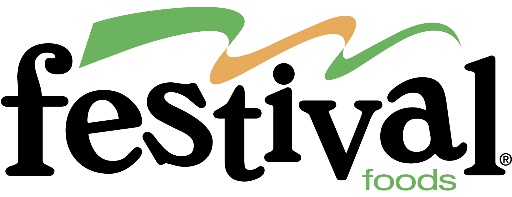 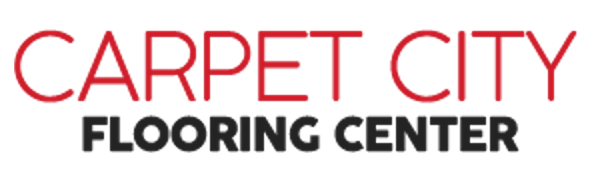 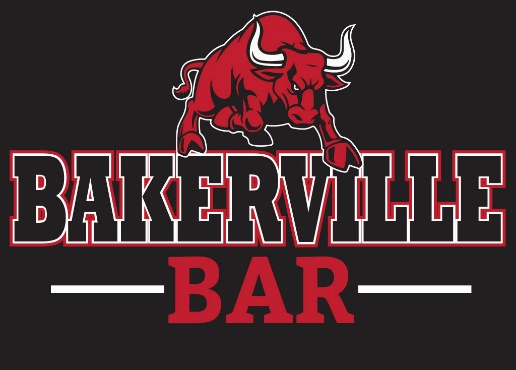 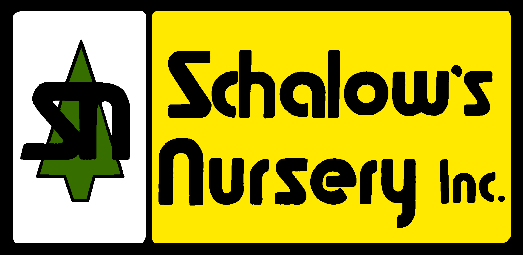 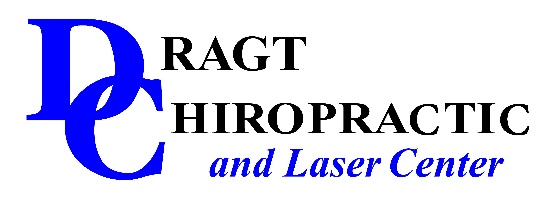 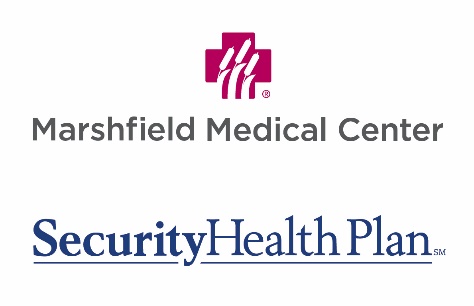 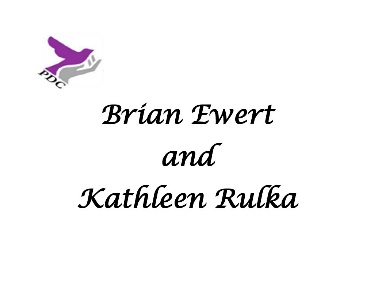 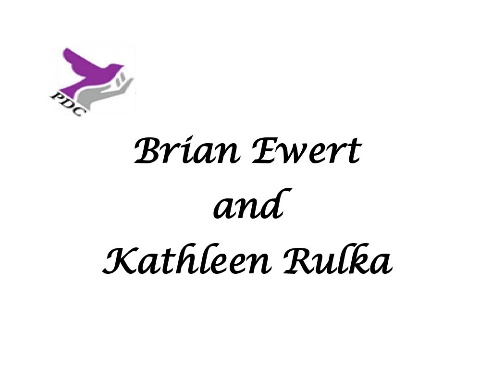 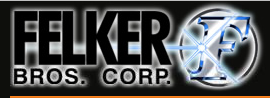 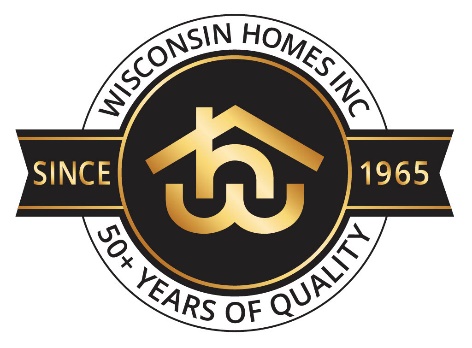 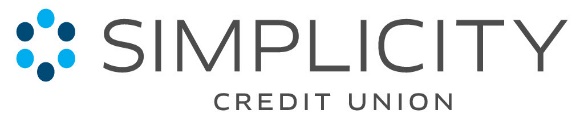 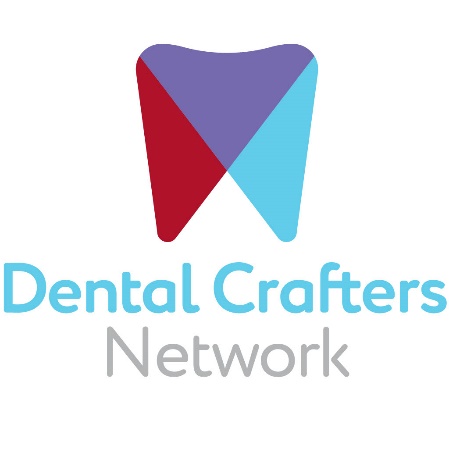 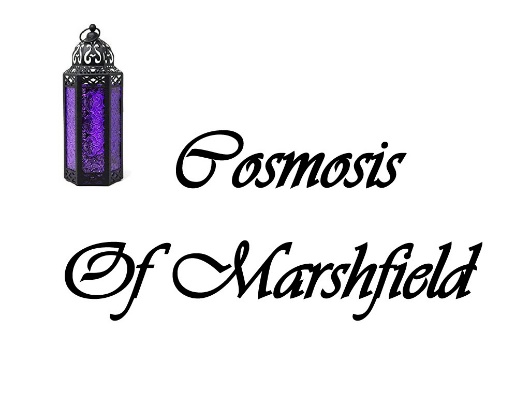 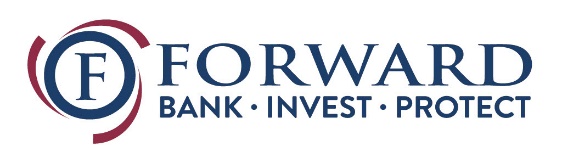 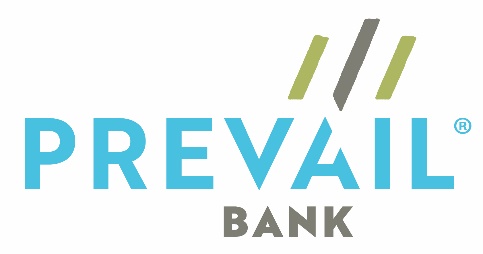 